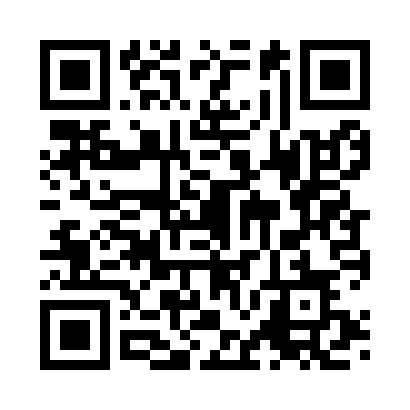 Prayer times for Zuglio, ItalyMon 1 Jul 2024 - Wed 31 Jul 2024High Latitude Method: Angle Based RulePrayer Calculation Method: Muslim World LeagueAsar Calculation Method: HanafiPrayer times provided by https://www.salahtimes.comDateDayFajrSunriseDhuhrAsrMaghribIsha1Mon2:515:191:126:379:0411:242Tue2:515:201:126:379:0411:243Wed2:525:211:126:379:0411:244Thu2:525:211:126:379:0311:245Fri2:525:221:136:379:0311:246Sat2:535:231:136:369:0311:247Sun2:535:241:136:369:0211:248Mon2:535:241:136:369:0211:249Tue2:545:251:136:369:0111:2410Wed2:545:261:136:369:0011:2311Thu2:555:271:146:359:0011:2112Fri2:555:281:146:358:5911:2013Sat2:565:291:146:358:5811:1814Sun2:585:301:146:348:5811:1615Mon3:005:311:146:348:5711:1516Tue3:025:321:146:348:5611:1317Wed3:045:331:146:338:5511:1118Thu3:065:341:146:338:5411:0919Fri3:085:351:146:328:5311:0720Sat3:115:361:146:328:5211:0521Sun3:135:371:146:318:5211:0322Mon3:155:381:146:318:5011:0123Tue3:175:391:146:308:4910:5924Wed3:195:401:146:298:4810:5725Thu3:225:411:146:298:4710:5526Fri3:245:421:146:288:4610:5327Sat3:265:431:146:278:4510:5128Sun3:285:451:146:278:4410:4929Mon3:315:461:146:268:4210:4730Tue3:335:471:146:258:4110:4531Wed3:355:481:146:248:4010:42